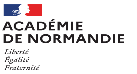 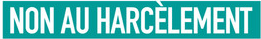 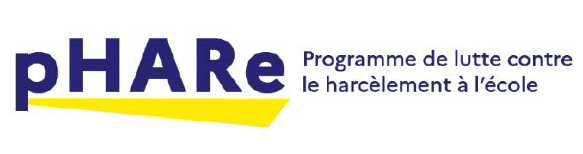 Prix Non au harcèlement 2021-2022Nom école/établissement/structure : ……………………………Code Postal :	……………			Ville :……………………….Élèves concernés :   Ecole élémentaire (CP à CM2) Collège Lycée Support de communication : Afficheou Vidéo	Catégorie (éventuellement) : …………………………….Merci de remplir autant de bulletins que de projetsA retourner à : prix-nah@ac-normandie.frMERCI DE RETOURNER  LE  BULLETIN  D’INSCRIPTION DANS LES MEILLEURS DELAIS 